Samodzielny Publiczny Zakład Opieki Zdrowotnej
Ministerstwa Spraw Wewnętrznych i Administracji 
w Kielcach im. św. Jana Pawła II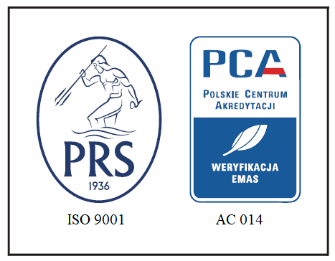 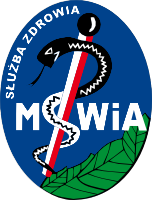 25-375 Kielce ul. Wojska Polskiego 51
   41 260 42  00 Fax. 41 260 42 05
    NIP:657-18-13-314  REGON: 290391139 zoz@zozmswiakielce.pl   						www.zozmswiakielceKielce, dnia 02-06-2023 r.Znak postępowania: 05/TP/2023SPECYFIKACJA WARUNKÓW ZAMÓWIENIANazwa postępowania: „Roboty budowlane wykończeniowe i instalacyjne w pomieszczeniach centralnej sterylizatorni w ramach zadania inwestycyjnego pn. „Budowy bloku operacyjnego wraz z oddziałami szpitalnymi oraz połączenie go łącznikiem z budynkiem Polikliniki SP ZOZ MSWiA w Kielcach, przy ul. Wojska Polskiego 51 adaptowanym i dostosowywanym do wymogów prawnych”.Ogłoszenie w BZP nr…………………………………........................................................z dnia 2023-06-05Postępowanie o udzielenie zamówienia publicznego prowadzone jest w trybie podstawowym – bez prowadzenia negocjacji na podstawie art. 275 pkt 1 Ustawy Pzp poniżej 5 382 000 euro, tj. równowartości kwoty 23 969 275,00 zł, na podstawie art. 30 ustawy z dnia 11 września 2019 r. Prawo zamówień publicznych(tekst jednolity Dz.U. 2022 poz. 1710 ze zm.)SWZ wraz z załącznikami można pobrać ze strony internetowej Zamawiającego:DANE ZAMAWIAJĄCEGOPOSTANOWIENIA OGÓLNEOPIS PRZEDMIOTU ZAMÓWIENIAPrzedmiotem zamówienia jest: „Roboty budowlane wykończeniowe i instalacyjne w pomieszczeniach centralnej sterylizatorni w ramach zadania inwestycyjnego pn. „Budowy bloku operacyjnego wraz z oddziałami szpitalnymi oraz połączenie go łącznikiem z budynkiem Polikliniki SP ZOZ MSWiA w Kielcach, przy ul. Wojska Polskiego 51 adaptowanym i dostosowywanym do wymogów prawnych”.Zamówienie obejmuje:przebudowa i przystosowanie pomieszczeń dla potrzeb centralnej sterylizatorni, w tym:roboty budowlane;wykonanie instalacji elektrycznych i niskoprądowych;wykonanie instalacji wentylacji i klimatyzacji;wykonanie instalacji wodno – kanalizacyjnej wtym  Stacji Uzdatniania Wody;wykonanie instalacji sprężonego powietrza.Szczegółowy opis przedmiotu zamówienia zawiera: Załącznik nr 2 –  Opis Przedmiotu Zamówienia Sprzęt i aparatura medyczna przedstawiona w Opisie nie jest elementem niniejszego postępowania. Wymagane parametry techniczne sprzętu i aparatury medycznej wykazane w Załączniku nr 2 należy traktować jako wytyczne poglądowe dla stworzenia przyszłego wyposażenia technologicznego.Zamawiający opisując przedmiot zamówienia posłużył się następującą nazwą oraz kodem określonym we Wspólnym Słowniku Zamówień (Kod CPV):45000000-7 Roboty budowlane45400000-1 Roboty wykończeniowe w zakresie obiektów budowlanych45215140 -0 Roboty budowlane w zakresie obiektów szpitalnych45215100-8 Roboty budowlane w zakresie budowy placówek zdrowotnych45215000-7 Roboty budowlane w zakresie budowy obiektów budowlanych i opieki zdrowotnej i społecznej, krematoriów oraz obiektów użyteczności publicznej45300000-0 Roboty instalacyjne w budynkach45310000-3 Roboty instalacyjne elektryczne45311000-0 Roboty w zakresie okablowania oraz instalacji elektrycznej45311100-1 Roboty w zakresie okablowania elektrycznego45311200-2 Roboty w zakresie instalacji elektrycznej	45321000-3 Izolacja cieplna45330000-9 Roboty instalacyjne wodno-kanalizacyjne i sanitarne45331000-6 Instalowanie urządzeń grzewczych, wentylacyjnych i klimatyzacyjnych45331200-8 Instalowanie urządzeń wentylacyjnych  i klimatyzacyjnychWykonawca zobowiązany jest zrealizować zamówienie na zasadach i warunkach określonych w niniejszej SWZ i załącznikach do niej. Roboty muszą być wykonane zgodnie z dokumentacją projektową, obowiązującymi przepisami, normami i aktami prawnymi związanymi z budownictwem oraz zasadami wiedzy technicznej, jak i wymaganiami jakim powinny odpowiadać pomieszczenia i urządzenia podmiotu wykonującego działalność leczniczą oraz spełniające standardy jakości dla medycznych laboratoriów diagnostycznych i mikrobiologicznych.Zamawiający wymaga, aby zastosowane materiały i urządzenia spełniały wymogi określone obowiązującym prawem polskim, jak i prawem Unii Europejskiej, zostały dopuszczone do obrotu handlowego i posiadały wymagane prawem ważne dokumenty, stwierdzające dopuszczenie do stosowania na terenie Polski, a także aby spełniały inne wymagania (normy, parametry), określone przez Zamawiającego w SWZ. Przedmiot zamówienia musi odpowiadać wymaganiom polskich norm przenoszących europejskie normy zharmonizowane, wspólnych specyfikacji technicznych, polskich norm przenoszących normy europejskie, polskich norm wprowadzających normy międzynarodowe, polskich norm, polskich aprobat technicznych;Zamawiający zastrzega, że wszędzie tam, gdzie w treści wszelkiej dokumentacji, opisie przedmiotu zamówienia, zostały wskazane znaki towarowe, patenty lub pochodzenie, Zamawiający dopuszcza metody, materiały, urządzenia, systemy, technologie itp. równoważne do przedstawionych w opisie przedmiotu zamówienia. Dopuszcza się, więc zaproponowanie w ofercie wszelkich równoważnych odpowiedników rynkowych o właściwościach nie gorszych niż wskazane w dokumentacji postępowania po zaakceptowaniu przez Zamawiającego. Ciężar udowodnienia równoważności zaproponowanych w ofercie materiałów spoczywa na Wykonawcy, który zobowiązany jest załączyć do oferty opisy techniczne, atesty, certyfikaty albo inne dokumenty dotyczące proponowanych materiałów potwierdzające, że są one równoważne wobec materiałów wskazanych przez Zamawiającego tzn., że spełniają co najmniej minimalne warunki/parametry określone w SWZ i załącznikach do niej; Parametry wskazanego standardu określają minimalne warunki techniczne, eksploatacyjne, użytkowe, jakościowe i funkcjonalne, jakie ma spełniać przedmiot zamówienia. Wskazane znaki towarowe, patenty, marki lub nazwy producenta wskazujące na pochodzenie określają jedynie klasę produktu, metody, materiałów, urządzeń, systemów, technologii itp. W ofercie można przyjąć metody, materiały, urządzenia, systemy, technologie itp. innych marek i producentów, jednak o parametrach technicznych, jakościowych i właściwościach użytkowych oraz funkcjonalnych odpowiadających metodom, materiałom, urządzeniom, systemom, technologiom, normom, itp. opisanym w SWZ. Dodatkowo Zamawiający podkreśla, iż równoważne metody, materiały, urządzenia, systemy, technologie itp. nie mogą stanowić zamienników w stosunku do metod, materiałów, urządzeń, systemów, technologii itp. opisanych w dokumentacji projektowej za pomocą znaków towarowych, patentów, pochodzenia.; W przypadku, gdy zastosowanie równoważnych materiałów lub urządzeń wymagać będzie zmiany dokumentacji, wszelkie koszty związane z zastosowaniem przez Wykonawcę materiałów/urządzeń równoważnych poniesie Wykonawca. Wszelkie formalności w tym zakresie obciążają również Wykonawcę. Powyższe nie stanowi podstawy do roszczenia przez Wykonawcę o zmianę terminu realizacji; Wykonawca jest zobowiązany do przedstawienia w terminie do 3 dni po zawarciu umowy harmonogramu rzeczowo-finansowego, który zatwierdzi Zamawiający (szczegóły w Załączniku nr 8 – Projektowane postanowienia umowy) i stanowił on będzie załącznik do umowy. Harmonogram musi zawierać wszystkie koszty składające się na cenę oferty, niezbędne do zrealizowania przedmiotu umowy z podziałem na elementy podlegające odbiorom częściowym.Wykonawca zobowiązany jest zrealizować zamówienie na zasadach i warunkach określonych w niniejszej SWZ i załącznikach do niej. Roboty muszą być wykonane zgodnie z dokumentacją projektową przygotowaną na podstawie PFU, obowiązującymi przepisami, normami oraz zasadami wiedzy technicznej. Wykonawca zobowiązany jest do ustanowienia kierownika budowy oraz kierowników robót branżowych nad prowadzonymi robotami budowlanymi, posiadających stosowne uprawnienia zależne od przepisów Prawa Budowlanego oraz określenie osoby kierownika budowy, którego działanie będzie umożliwiało stały kontakt z Zamawiającym i przedstawicielami nadzoru inwestorskiego. Zamawiający wymaga stałego pobytu kierownika budowy na budowie w trakcie wykonywania robót. Współpraca z Zamawiającym i Wykonawcami dalszego wyposażenia w procedurze uzyskiwania pozwolenia/decyzji/zgody na użytkowanie, zgodnie z obowiązującymi przepisami Prawa Budowlanego.Przed złożeniem oferty Zamawiający wymaga od Wykonawców udziału w wizji lokalnej w miejscu wykonania zamówienia. Zamawiający wyznacza terminy wizji lokalnej na dzień 12-06-2022 r. godz. 10:00 i dzień 13-06-2023 godz. 10:00. Miejsce zbiórki: hol główny Polikliniki na parterze przy ul. Wojska Polskiego 51 w Kielcach. Obecność jest obowiązkowa – sporządzenie i wiążąca w rozumieniu art. 131 ust. 2 ustawy Pzp. Nie odbycie wizji będzie skutkować odrzuceniem oferty – zgodnie z art. 226.1 punkt 18)UWAGA! Zamawiający przypomina, że w toku niniejszego postępowania, zgodnie z art. 61 ust.2 ustawy PZP komunikacja ustna dopuszczalna jest jedynie w odniesieniu do informacji, które nie są istotne.Prowadzenie jakichkolwiek ustaleń podczas wizji lokalnej nie jest wiążące, wszelkie pytania merytoryczne i wnioski o wyjaśnienie treści SWZ należy kierować do Zamawiającego, zgodnie z postanowieniami SWZ.Wykonawca musi wziąć pod uwagę, że wszystkie prace związane z realizacją przedmiotowego zamówienia będą wykonywane w czynnym obiekcie, w którym musi być zapewniona ciągła opieka nad pacjentem oraz musi istnieć możliwość wykonywania codziennych obowiązków przez pracowników Zamawiającego.TERMIN I MIEJSCE WYKONANIA ZAMÓWIENIATermin realizacji przedmiotu zamówienia: do 100 dni od podpisania umowy. Skrócony termin realizacji umowy jest dodatkowo punktowany. (Rozdział XVI – Kryteria oceny ofert)Przez prawidłową i terminową realizację całości przedmiotu umowy należy rozumieć podpisanie  protokołu odbioru końcowego robót.Miejsce realizacji zamówienia: SP ZOZ MSWiA w Kielcach im. św. Jana Pawła II, ul. Wojska Polskiego 51.WARUNKI UDZIAŁU W POSTĘPOWANIUO udzielenie zamówienia mogą ubiegać się Wykonawcy, którzy:Nie podlegają wykluczeniu na podstawie art. 108 ust 1 ustawy Pzp.Nie podlegają wykluczeniu na podstawie art. 109 ust. 1 pkt. 4 ustawy Pzp.Spełniają warunki udziału w postępowaniu.Na podstawie art. 112 ustawy Pzp, Zamawiający określa warunki udziału w postępowaniu dotyczące:zdolności do występowania w obrocie gospodarczym - Zamawiający nie precyzuje/nie wyznacza szczegółowego warunku w tym zakresie,uprawnień do prowadzenia określonej działalności gospodarczej lub zawodowej, o ile wynika to 
z odrębnych przepisów - Zamawiający nie precyzuje/nie wyznacza szczegółowego warunku w tym zakresie,sytuacji ekonomicznej lub finansowej - Zamawiający precyzuje/ wyznacza szczegółowego warunku w tym zakresie,Wykonawca wykaże, że jest ubezpieczony od odpowiedzialności cywilnej w zakresie prowadzonej działalności związanej z przedmiotem zamówienia na sumę co najmniej 300 000,00 zł (słownie: trzysta tysięcy) wraz z dowodem zapłaty składek.zdolności technicznej lub zawodowej - Zamawiający precyzuje/ wyznacza szczegółowego warunku 
w tym zakresie:Zamawiający uzna warunek za spełniony, jeżeli Wykonawca wykaże, że dysponuje lub będzie dysponował kierownikami robót budowlanych -remontowych, tj. co najmniej jedną osobą, skierowaną przez Wykonawcę do realizacji zamówienia publicznego, odpowiedzialną za kierowanie robotami budowlanymi, posiadającą niezbędne uprawnienia do pełnienia samodzielnych funkcji technicznych w budownictwie do kierowania robotami budowlanymi w specjalności: konstrukcyjno-budowlanej bez ograniczeń.co najmniej jedną osobą, skierowaną przez Wykonawcę do realizacji zamówienia publicznego, odpowiedzialną za kierowanie robotami budowlanymi, posiadającą niezbędne uprawnienia do pełnienia samodzielnych funkcji technicznych w budownictwie do kierowania robotami budowlanymi w specjalności: instalacji sanitarnych.co najmniej jedną osobą, skierowaną przez Wykonawcę do realizacji zamówienia publicznego, odpowiedzialną za kierowanie robotami budowlanymi, posiadającą niezbędne uprawnienia do pełnienia samodzielnych funkcji technicznych w budownictwie do kierowania robotami budowlanymi w specjalności: elektrycznej.Zamawiający określając wymogi w zakresie posiadanych uprawnień budowlanych dopuszcza odpowiadające im uprawnienia budowlane, które zostały wydane na podstawie wcześniej obowiązujących przepisów oraz odpowiadające im uprawnienia wydane obywatelom państw Europejskiego Obszaru Gospodarczego oraz Konfederacji Szwajcarskiej, z zastrzeżeniem art. 12a oraz innych przepisów ustawy z dnia 7 lipca 1994 r. Prawo budowlane (tj. Dz. U. z  2020 r. poz. 1333 ze zm.) oraz ustawy z dnia 22 grudnia 2015 r. o zasadach uznawania kwalifikacji zawodowych nabytych w państwach członkowskich Unii Europejskiej (tj. Dz. U. z 2020 r. poz. 220 ze zm.).Zamawiający uzna warunek za spełniony, jeżeli Wykonawca wykaże się wykonaniem nie wcześniej niż w okresie ostatnich pięciu lat przed upływem terminu składania ofert, a jeżeli okres prowadzenia działalności jest krótszy – w tym okresie, co najmniej jedną robotą budowlaną ( w ramach jednej umowy) polegającej na remoncie/adaptacji pomieszczenia obejmujących:roboty remontowo – budowlane w zakresie wykończeniowymroboty instalacji sanitarnych, w tym wentylacji mechanicznejroboty instalacji elektrycznych, teletechnicznych, automatyki w tym zakresie np. BMS.o wartości co najmniej 0,7 mln. zł brutto.Oferty wspólne:Wykonawcy mogą wspólnie ubiegać się o udzielenie zamówienia. W takim przypadku Wykonawcy ustanawiają pełnomocnika do reprezentowania ich w postępowaniu o udzielenie zamówienia albo reprezentowania w postępowaniu i zawarcia umowy w sprawie o udzielenie zamówienia publicznego. Pełnomocnictwo składa się w oryginale w postaci dokumentu elektronicznego, podpisanego kwalifikowanym podpisem elektronicznym lub podpisem zaufanym lub podpisem osobistym wykonawcy lub elektronicznej kopi pisemnego oryginału pełnomocnictwa uwierzytelnionej przez notariusza kwalifikowanym podpisem elektronicznym. Jeżeli oferta Wykonawców wspólnie ubiegających się o udzielenie zamówienia została wybrana, Zamawiający może żądać przed zawarciem umowy w sprawie zamówienia publicznego umowy regulującej współpracę tych Wykonawców.Podwykonawcy:Zamawiający dopuszcza powierzenie wykonania części zamówienia podwykonawcom na zasadach określonych w Ustawie Prawo zamówień publicznych.W przypadku wystąpienia okoliczności, o których mowa w pkt 3.1, Zamawiający żąda wskazania przez Wykonawcę w ofercie (Formularz ofertowy – załącznik nr 1 do SWZ) tej części zamówienia, której wykonanie zamierza powierzyć podwykonawcom i podania nazw ewentualnych podwykonawców, jeżeli są już znani.W przypadku nie dopełnienia obowiązku, o którym mowa w pkt 3.2 oznaczać będzie, iż Wykonawca wykona przedmiot zamówienia samodzielnie.Wykonawca w przypadku powierzenia wykonania części zamówienia podwykonawcom ponosi pełną odpowiedzialność za cały przedmiot zamówienia (również za podwykonawców).Zamawiający dokona oceny spełnienia warunków udziału w postępowaniu przez Wykonawcę na podstawie załączonych do oferty dokumentów i oświadczeń w formule spełnia/ nie spełnia.PODSTAWY WYKLUCZENIAZ postępowania o udzielenie zamówienia wyklucza się, z zastrzeżeniem art. 110 ust 2 ustawy Pzp, Wykonawców w stosunku do których zachodzi którakolwiek z okoliczności wskazanych w:art. 108 ust 1 ustawy Pzp; art. 109 ust 1 pkt 4 ustawy Pzp tj. w stosunku do którego otwarto likwidację, ogłoszono upadłość, którego aktywami zarządza likwidator lub sąd, zawarł układ z wierzycielami, którego działalność gospodarcza jest zawieszona albo znajduje się on w innej tego rodzaju sytuacji wynikającej z podobnej procedury przewidzianej w przepisach miejsca wszczęcia tej procedury. Wykluczenie Wykonawcy następuje zgodnie z art. 111 ustawy Pzp.  Z postępowania o udzielenie zamówienia wyklucza się w przypadkach określonych w art. 7 ust. 1 ustawy z dnia 13 kwietnia 2022 r. o szczególnych rozwiązaniach  w zakresie przeciwdziałania wspierania agresji na Ukrainę oraz służących ochronie bezpieczeństwa narodowego (Dz. U. poz. 835), tj.:wykonawcę oraz uczestnika konkursu wymienionego w wykazach określonych w rozporządzeniu 765/2006 i rozporządzeniu 269/2014 albo wpisanego na listę na podstawie decyzji w sprawie wpisu na listę rozstrzygającej o zastosowaniu środka, o którym mowa w art. 1 pkt 3;wykonawcę oraz uczestnika konkursu, którego beneficjentem rzeczywistym w rozumieniu ustawy z dnia 1 marca 2018 r. o przeciwdziałaniu praniu pieniędzy oraz finansowaniu terroryzmu (Dz.U. z 2022 r. poz. 593 i 655) jest osoba wymieniona w wykazach określonych w rozporządzeniu 765/2006 i rozporządzeniu 269/2014 albo wpisana na listę lub będąca takim beneficjentem rzeczywistym od dnia 24 lutego 2022 r., o ile została wpisana na listę na podstawie decyzji w sprawie wpisu na listę rozstrzygającej o zastosowaniu środka, o którym mowa w art. 1 pkt 3;wykonawcę oraz uczestnika konkursu, którego jednostką dominującą w rozumieniu art. 3 ust. 1 pkt 37 ustawy z dnia 29 września 1994 r. o rachunkowości (Dz.U. z 2021 r. poz. 217, 2105 i 2106) jest podmiot wymieniony w wykazach określonych w rozporządzeniu 765/2006 i rozporządzeniu 269/2014 albo wpisany na listę lub będący taką jednostką dominującą od dnia 24 lutego 2022 r., o ile został wpisany na listę na podstawie decyzji w sprawie wpisu na listę rozstrzygającej o zastosowaniu środka, o którym mowa w art. 1 pkt 3.Wykluczenie następuje na okres trwania powyżej określonych okoliczności.Zamawiający odrzuca ofertę wykonawcy w przypadku spełnienia przez wykonawcę ww. przesłanek.Na mocy art. 1 pkt 23 rozporządzenia Rady (UE) 2022/576 w sprawie zmiany rozporządzenia (UE) 833/2014 (Dz. Urz. UE nr L 111 z 8.04.2022, str. 1) Zamawiający informuje, że zgodnie z art. 5k zakazuje się udzielania lub dalszego wykonywania wszelkich zamówień publicznych lub koncesji objętych zakresem dyrektyw w sprawie zamówień publicznych, a także zakresem art. 10 ust. 1, 3, ust. 6 lit. a)-e), ust. 8, 9 i 10, art. 11, 12, 13 i 14 dyrektywy 2014/23/UE, art. 7 i 8, art. 10 lit. b)-f) i lit. h)-j) dyrektywy 2014/24/UE, art. 18, art. 21 lit. b)-e) i lit. g)-i), art. 29 i 30 dyrektywy 2014/25/UE oraz art. 13 lit. a)-d), lit. f)-h) i lit. j) dyrektywy 2009/81/WE na rzecz lub z udziałem:obywateli rosyjskich lub osób fizycznych lub prawnych, podmiotów lub organów z  siedzibą w Rosji;osób prawnych, podmiotów lub organów, do których prawa własności bezpośrednio lub pośrednio w ponad 50% należą do podmiotu, o których mowa w lit. a) niniejszego ustępu; lubosób fizycznych lub prawnych, podmiotów lub organów działających w imieniu lub pod kierunkiem podmiotu, o którym mowa w lit. a) lub b) niniejszego ustępu, w tym podwykonawców, dostawców lub podmiotów, na których zdolności polega się w  rozumieniu dyrektyw w sprawie zamówień publicznych, w przypadku gdy przypada na nich ponad 10% wartości zamówienia.Zamawiający może wykluczyć Wykonawcę na każdym etapie postępowania o udzielenie zamówienia.WYKAZ OŚWIADCZEŃ, PODMIOTOWYCH I PRZEDMIOTOWYCH ŚRODKÓW DOWODOWYCHOświadczenia/dokumenty/przedmiotowe środki dowodowe, które Wykonawca jest zobowiązany złożyć wraz z ofertą na Platformie Zakupowej Zamawiającego do wyznaczonego dnia i godziny na składanie ofert:Formularz ofertowy – załącznik nr1 do SWZ (forma dokumentu – oryginał w postaci dokumentu elektronicznego, podpisanego kwalifikowanym podpisem elektronicznym lub podpisem zaufanym lub podpisem osobistym wykonawcy lub upełnomocnionego przedstawiciela wykonawcy),Opis przedmiotu zamówienia – wypełnione kosztorysy ofertowe z podaniem cen jednostkowych i cen razem– załącznik nr 2, do SWZ (forma dokumentu – oryginał w postaci dokumentu elektronicznego, podpisanego kwalifikowanym podpisem elektronicznym lub podpisem zaufanym lub podpisem osobistym wykonawcy lub upełnomocnionego przedstawiciela wykonawcy),Oświadczenie o spełnieniu warunków udziału w postępowaniu w zakresie określonym przez Zamawiającego - załącznik nr 3 do SWZ (forma dokumentu – oryginał w postaci dokumentu elektronicznego, podpisanego kwalifikowanym podpisem elektronicznym lub podpisem zaufanym lub podpisem osobistym wykonawcy lub upełnomocnionego przedstawiciela wykonawcy),Oświadczenie o nie podleganiu wykluczeniu z postępowania w zakresie określonym przez Zamawiającego – załącznik nr 4 do SWZ (forma dokumentu – oryginał w postaci dokumentu elektronicznego, podpisanego kwalifikowanym podpisem elektronicznym lub podpisem zaufanym lub podpisem osobistym wykonawcy lub upełnomocnionego przedstawiciela wykonawcy),Pełnomocnictwo w przypadku złożenia oferty wspólnej lub podpisania oferty przez osoby nieujawnione 
w odpowiednim rejestrze,W celu potwierdzenia spełniania wymagań określonych przez Zamawiającego, Zamawiający żąda dokumentów – przedmiotowych środków dowodowych tj.:Wykaz robót (wg załącznika nr 9) /referencje wykonanej nie wcześniej niż w okresie ostatnich pięciu lat przed upływem terminu składania ofert, a jeżeli okres prowadzenia działalności jest krótszy – w tym okresie, co najmniej jednej roboty budowlanej ( w ramach jednej umowy) polegającej na remoncie/adaptacji pomieszczenia o wartości co najmniej 0,7 mln zł brutto.Wykaz osób skierowanych do realizacji zamówienia (wg załącznika nr 10 SWZ) w celu wykonania zamówienia publicznego wraz z informacją o podstawie dysponowania tymi zasobami.Wykaz osób służy potwierdzeniu zgodności z kryterium oceny ofert i zgodnie z art. 107 ust. 3 Pzp Zamawiający żąda złożenia dokumentu wraz z ofertą a dokument ten nie może być w trybie art. 107 ust. 2 uzupełniony.Jeżeli Wykonawca nie złoży ww. przedmiotowych środków dowodowych lub złożone przedmiotowe środki dowodowe będą niekompletne, zamawiający wezwie do ich złożenia lub uzupełnienia w wyznaczonym terminie.Zamawiający może żądać od Wykonawców wyjaśnień dotyczących treści przedmiotowych środków dowodowychWykonawca przedmiotowe środki dowodowe składa wraz z ofertą.Postanowienia art. 20 ust. 3 ustawy Pzp nie mają zastosowania w przedmiotowym postępowaniu, co oznacza, że środek dowodowy sporządzony w języku obcym musi być złożony wraz z tłumaczeniem na język polski (środek ten i tłumaczenie stanowią nierozerwalną całość)Przedmiotowe środki dowodowe przekazuje się w postaci elektronicznej i opatruje się kwalifikowanym podpisem elektronicznym, podpisem zaufanym lub podpisem osobistym (odpowiednio §2 ust. 1, §6 ust. 1,2 i 3, §7 ust. 1i 2 rozporządzenia Prezesa rady Ministrów z dnia 30 grudnia 2020 r. w sprawie sposobu sporządzania i przekazywania informacji oraz wymagań technicznych dla dokumentów elektronicznych oraz środków komunikacji elektronicznej w postępowaniu o udzielenie zamówienia publicznego lub konkursie (Dz. U. 2020, poz. 2452)Zobowiązanie podmiotu udostępniającego zasoby (jeżeli dotyczy) – Załącznik nr 11 SWZ (forma dokumentu – oryginał w postaci dokumentu elektronicznego, podpisanego kwalifikowanym podpisem elektronicznym lub podpisem zaufanym lub podpisem osobistym wykonawcy lub upełnomocnionego przedstawiciela wykonawcy)W przypadku wspólnego ubiegania się o zamówienie Oświadczenia a których mowa w art. 125 ust.1 PZP składają odrębnie każdy spośród wykonawców wspólnie ubiegających się o udzielenie zamówienia. W takim przypadku oświadczenie potwierdza brak podstaw wykluczenia wykonawcy oraz oświadczenie o spełnianiu warunków udziału w postępowaniu w zakresie, w jakim każdy   z wykonawców wykazuje spełnianie warunków udziału 
w postępowaniu.Wszelkie pełnomocnictwa muszą być złożone w oryginale w postaci dokumentu elektronicznego, podpisanego kwalifikowanym podpisem elektronicznym lub podpisem zaufanym lub podpisem osobistym wykonawcy lub elektronicznej kopi pisemnego oryginału pełnomocnictwa uwierzytelnionej przez notariusza kwalifikowanym podpisem elektronicznym lub podpisem zaufanym lub podpisem osobistym notariusza.Wykonawca, którego oferta została najwyżej oceniona, jest zobowiązany do złożenia na wezwanie Zamawiającego w terminie nie krótszym niż 5 dni, aktualnych na dzień złożenia, niżej wymienionych podmiotowych środków dowodowych:oświadczenie wykonawcy, w zakresie art. 108 ust. 1 pkt 5 ustawy, o braku przynależności do tej samej grupy kapitałowej w rozumieniu ustawy z dnia 16 lutego 2007 r. o ochronie konkurencji i konsumentów (Dz. U. z 2021 r. poz. 275 z p. zm.), z innym wykonawcą, który złożył odrębną ofertę, ofertę częściową lub wniosek o dopuszczenie do udziału w postępowaniu, albo oświadczenia o przynależności do tej samej grupy kapitałowej wraz z dokumentami lub informacjami potwierdzającymi przygotowanie oferty, oferty częściowej lub wniosku o dopuszczenie do udziału w postępowaniu niezależnie od innego wykonawcy należącego do tej samej grupy kapitałowej - Załącznik nr 5 SWZ;odpis lub informacja z Krajowego Rejestru Sądowego lub z Centralnej Ewidencji i Informacji o Działalności Gospodarczej, w zakresie art. 109 ust. 1 pkt 4 ustawy, sporządzonych nie wcześniej niż 3 miesiące przed jej złożeniem, jeżeli odrębne przepisy wymagają wpisu do rejestru lub ewidencji.wykazu robót budowlanych wykonanych nie wcześniej niż w okresie ostatnich 5 lat, a jeżeli okres prowadzenia działalności jest krótszy - w tym okresie, wraz z podaniem ich rodzaju, wartości, daty i miejsca wykonania oraz podmiotów, na rzecz których roboty te zostały wykonane (załącznik nr 9 do SWZ) oraz załączeniem dowodów określających, czy te roboty budowlane zostały wykonane należycie, przy czym dowodami, o których mowa, są referencje bądź inne dokumenty sporządzone przez podmiot, na rzecz którego roboty budowlane zostały wykonane, a jeżeli Wykonawca z przyczyn niezależnych od niego nie jest w stanie uzyskać tych dokumentów – inne odpowiednie dokumenty.dokument potwierdzający, że Wykonawca jest ubezpieczony od odpowiedzialności cywilnej  w zakresie prowadzonej działalności związanej z przedmiotem zamówienia (wykonywaniem robót budowlanych) na sumę gwarancyjną określoną przez Zamawiającego wraz z dowodem opłacenia składki.Jeżeli wykonawca ma siedzibę lub miejsce zamieszkania poza granicami Rzeczypospolitej Polskiej, zamiast:odpisu albo informacji z Krajowego Rejestru Sądowego lub z Centralnej Ewidencji i Informacji o Działalności Gospodarczej, o których mowa w ust 6 pkt. 2) – składa dokument lub dokumenty wystawione w kraju, w którym wykonawca ma siedzibę lub miejsce zamieszkania, potwierdzające odpowiednio, że nie otwarto jego likwidacji, nie ogłoszono upadłości, jego aktywami nie zarządza likwidator lub sąd, nie zawarł układu z wierzycielami, jego działalność gospodarcza nie jest zawieszona ani nie znajduje się on w innej tego rodzaju sytuacji wynikającej z podobnej procedury przewidzianej w przepisach miejsca wszczęcia tej procedury.dokument, o którym mowa w ust. 6 pkt 1) powinien być wystawiony nie wcześniej niż 3 miesiące przed jego złożeniem.Jeżeli w kraju, w którym wykonawca ma siedzibę lub miejsce zamieszkania, nie wydaje się dokumentów, o których mowa w ust. 7, lub gdy dokumenty te nie odnoszą się do wszystkich przypadków, o których mowa w art. 109 ust. 1 pkt 4 Ustawy Pzp., zastępuje się je odpowiednio w całości lub w części dokumentem zawierającym odpowiednio oświadczenie wykonawcy, ze wskazaniem osoby albo osób uprawnionych do jego reprezentacji, lub oświadczenie osoby, której dokument miał dotyczyć, złożone pod przysięgą, lub, jeżeli w kraju, w którym wykonawca ma siedzibę lub miejsce zamieszkania nie ma przepisów o oświadczeniu pod przysięgą, złożone przed organem sądowym lub administracyjnym, notariuszem, organem samorządu zawodowego lub gospodarczego, właściwym ze względu na siedzibę lub miejsce zamieszkania wykonawcy. Zapis w ust. 6 pkt 2) stosuje się.Podmiotowe środki dowodowe o których mowa w ust. 5, 6 i 7 składane są w formie elektronicznej, w postaci elektronicznej opatrzonej kwalifikowanym podpisem elektronicznym lub podpisem zaufanym lub podpisem osobistym przez osobę(y) uprawnione do składania oświadczeń woli/wiedzy w imieniu wykonawcy.Zamawiający nie wzywa do złożenia podmiotowych środków dowodowych, jeżeli może je uzyskać za pomocą bezpłatnych i ogólnodostępnych baz danych, w szczególności rejestrów publicznych w rozumieniu ustawy z dnia 17 lutego 2005 r. o informatyzacji działalności podmiotów realizujących zadania publiczne, o ile wykonawca wskazał 
w oświadczeniu, o którym mowa w art. 125 ust. 1, dane umożliwiające dostęp do tych środków.SPOSÓB POROZUMIEWANIA SIĘ ZAMAWIAJĄCEGO Z WYKONAWCAMIW postępowaniu o udzielenie zamówienia komunikacja między zamawiającym a wykonawcą, tj. składanie ofert, oświadczeń, przedmiotowych i podmiotowych środków dowodowych, zawiadomień oraz innych informacji odbywa się przy użyciu platformy https://platformazakupowa.pl/pn/zozmswiakielceWykonawca przy użyciu platformy https://platformazakupowa.pl/pn/zozmswiakielce może zwrócić się do Zamawiającego z wnioskiem o wyjaśnienie treści SWZ. Zamawiający jest obowiązany udzielić wyjaśnień niezwłocznie, jednak nie później niż na 2 dni przed upływem terminu składania ofert, pod warunkiem że wniosek o wyjaśnienie treści SWZ wpłynął do zamawiającego nie później niż na 4 dni przed upływem terminu składania ofert.Jeżeli zamawiający nie udzieli wyjaśnień w terminach, o których mowa w ust. 2, przedłuża termin składania ofert 
o czas niezbędny do zapoznania się wszystkich zainteresowanych wykonawców z wyjaśnieniami niezbędnymi do należytego przygotowania i złożenia ofert.Przedłużenie terminu składania ofert, nie wpływa na bieg terminu składania wniosku o wyjaśnienie treści SWZ.W przypadku gdy wniosek o wyjaśnienie treści SWZ nie wpłynął w terminie, o którym mowa w ust. 2, zamawiający nie ma obowiązku udzielania wyjaśnień SWZ oraz obowiązku przedłużenia terminu składania ofert.Treść zapytań wraz z wyjaśnieniami zamawiający udostępnia, bez ujawniania źródła zapytania, na stronie internetowej prowadzonego postępowania https://platformazakupowa.pl/pn/zozmswiakielce i przekazuje wykonawcom, którym udostępnił SWZ.W przypadku gdy zmiana treści SWZ jest istotna dla sporządzenia oferty lub wymaga od wykonawców dodatkowego czasu na zapoznanie się ze zmianą treści SWZ i przygotowanie ofert, zamawiający przedłuża termin składania ofert o czas niezbędny na ich przygotowanie. Zamawiający nie zamierza zwoływać zebrania z Wykonawcami.Wsparcie techniczne dla Wykonawców w przypadku wystąpienia problemów technicznych z działaniem Platformy Zakupowej można uzyskać codziennie, od poniedziałku do piątku w godzinach od 8:00 do 17:00, 
w Centrum Wsparcia Klienta pod numerem tel. (22) 101 02 02 lub pod adresem e-mail cwk@platformazakupowa.pl PLATFORMA ZAKUPOWA – WYMAGANIA TECHNICZNE I ORGANIZACYJNESzczegółowe informacje odnośnie wymagań technicznych i organizacyjnych, sporządzania, wysyłania i odbierania korespondencji elektronicznej za pomocą Platformy Zakupowej określają: „Regulamin platformazakupowa.pl dla Użytkowników (Wykonawców)” - załącznik nr 6 SWZ„Instrukcja dla Wykonawców platformazakupowa.pl” - załącznik nr 7 SWZ. Wyżej wymieniony Regulamin i Instrukcja dla Wykonawców dostępne są również pod adresem: https://platformazakupowa.pl/strona/1-regulamin oraz https://drive.google.com/file/d/1Kd1DttbBeiNWt4q4slS4t76lZVKPbkyD/view Minimalne wymagania techniczne umożliwiające korzystanie ze strony platformazakupowa.pl to przeglądarka internetowa Internet Explorer, Chrome i FireFox w najnowszej dostępnej wersji, z włączoną obsługą języka Javascript, akceptująca pliki typu „cookies” oraz łącze internetowe o przepustowości co najmniej 256 kbit/s. platformazakupowa.pl jest zoptymalizowana dla minimalnej rozdzielczości ekranu 1024x768 pikseli. Występuje limit objętości plików lub spakowanych folderów w zakresie całej oferty lub wniosku do ilości 10 plików lub spakowanych folderów przy maksymalnej wielkości 150 MB.OSOBY UPRAWNIONE DO POROZUMIEWANIA SIĘ Z WYKONAWCAMIZe strony zamawiającego osobami uprawnionymi do porozumiewania się z wykonawcą w sprawach przedmiotu zamówienia: Maciej Sołkiewicz, tel.(41) 260 11 13, w sprawie procedury przetargowej jest: Stanisław Żak i Edyta Pożoga, tel. (41) 260 42 21, w godz. od 7:00 do 14:00, w dniach roboczych.TERMIN ZWIAZANIA OFERTĄWykonawca jest związany ofertą 30 dni od dnia upływu terminu składania ofert czyli do dnia 19-07-2023 r.Bieg terminu związania z ofertą rozpoczyna się od dnia upływu terminu składania ofert, przy czym pierwszym dniem terminu związania ofertą jest dzień, w którym upływa termin składania ofert.W przypadku gdy wybór najkorzystniejszej oferty nie nastąpi przed upływem terminu związania ofertą, o którym mowa w ust. 1, zamawiający przed upływem terminu związania ofertą, zwraca się jednokrotnie do wykonawców 
o wyrażenie zgody na przedłużenie tego terminu o wskazywany przez niego okres, nie dłuższy niż 30 dni.Przedłużenie terminu związania ofertą, o którym mowa w ust. 3, wymaga złożenia przez wykonawcę pisemnego oświadczenia o wyrażeniu zgody na przedłużenie terminu związania ofertą.W przypadku gdy zamawiający żąda wniesienia wadium, przedłużenie terminu związania ofertą, o którym mowa 
w ust. 3, następuje wraz z przedłużeniem okresu ważności wadium albo, jeżeli nie jest to możliwe, z wniesieniem nowego wadium na przedłużony okres związania ofertą.Jeżeli termin związania ofertą upłynie przed wyborem najkorzystniejszej oferty, zamawiający wzywa wykonawcę, którego oferta otrzymała najwyższą ocenę, do wyrażenia w wyznaczonym przez zamawiającego terminie pisemnej zgody na wybór jego oferty. W przypadku braku zgody zamawiający zwraca się o wyrażenie takiej zgody do kolejnego wykonawcy, którego oferta została najwyżej oceniona, chyba że zachodzą przesłanki do unieważnienia postępowania. INFORMACJE DOTYCZĄCE WADIUMWykonawca jest zobowiązany do wniesienia wadium w wysokości :10 000,00 złWadium wnosi się przed  upływem terminu składania ofert.Wadium może być wnoszone w jednej lub kilku formach,  o których mowa w art. 97 ust.7 ustawy Pzp.Wadium wnoszone w pieniądzu wpłaca się przelewem na rachunek bankowy Zamawiającego w Banku Gospodarstwa Krajowego numer rachunku: 12 1130 1192 0027 6108 9320 0005 w tytule wpisując numer postepowania z dopiskiem : wadium. Zaleca się dołączenie do oferty dokumentu potwierdzającego dokonanie przelewu. Wadium winno być na koncie Zamawiającego nie później niż przed upływem terminu  składania ofert.Jeżeli wadium jest wnoszone w formie gwarancji lub poręczenie, o których mowa w art. 97 ust.7 pkt 2) -4) ustawy Pzp. Wykonawca przekazuje Zamawiającemu oryginał gwarancji lub poręczenia w postaci elektronicznej opatrzonej kwalifikowanym podpisem elektronicznym przez gwaranta.Wadium wniesione w formie gwarancji i poręczeń musi spełniać co najmniej poniższe warunki:musi obejmować odpowiedzialność za wszystkie przypadki powodujące utratę wadium przez Wykonawcę, określone w art. 98 ust. 6 ustawy Pzp;z jego treści powinno jednoznacznie wynikać zobowiązanie gwaranta; powinno być nieodwołalne i bezwarunkowe oraz płatne na pierwsze żądanie;musi obejmować cały okres związania ofertą, począwszy od dnia, w którym upływa termin składania ofertnie może zawierać postanowień uzależniających jego dalsze obowiązywanie od zwrotu oryginału dokumentu gwarancyjnego do Gwaranta;w treści poręczenia lub gwarancji powinna znaleźć się nazwa oraz numer przedmiotowego postępowania;Zamawiający dokona zwrotu wadium na zasadach określonych w art. 98 ust. 1 - 5 ustawy Pzp.Jeżeli wadium wniesiono w pieniądzu, Zamawiający zwraca je wraz z odsetkami wynikającymi z umowy rachunku bankowego, na którym było ono przechowywane, pomniejszone o koszty prowadzenia rachunku oraz prowizji bankowej za przelew pieniędzy na rachunek bankowy wskazany przez Wykonawcę. Wadium wraz z odsetkami wniesione w pieniądzu przez Wykonawcę, którego oferta została uznana za najkorzystniejszą, na wniosek tego Wykonawcy, zaliczane jest przez Zamawiającego na poczet zabezpieczenia należytego wykonania umowy o wartości 5 % wynagrodzenia brutto.Wykonawca, którego oferta została wybrana, traci wadium wraz z odsetkami na rzecz Zamawiającego w przypadku, gdy:odmówił podpisania umowy w sprawie zamówienia publicznego na warunkach określonych w ofercie,nie wniósł wymaganego zabezpieczenia należytego wykonania umowy,zawarcie umowy stało się niemożliwe z przyczyn leżących po stronie Wykonawcy, którego oferta została wybrana.Zamawiający zatrzymuje wadium wraz z odsetkami, a w przypadku wadium wniesionego w formie gwarancji lub poręczenia, o których mowa w w art. 97 ust.7 pkt 2) -4) ustawy pzp, występuje odpowiednio do gwaranta lub poręczyciela z żądaniem zapłaty wadium, jeżeli Wykonawca w odpowiedzi na wezwanie, o którym mowa w art. 128 ust. 1 ustawy Pzp, z przyczyn leżących po jego stronie, nie złożył podmiotowych środków dowodowych potwierdzających okoliczności, o których mowa w art. 57 ustawy Pzp, oświadczenia, o którym mowa w art. 125 ust. 1 ustawy Pzp, innych dokumentów lub oświadczeń lub nie wyraził zgody na poprawienie omyłki, o której mowa w art. 223 ust. 2 pkt 3 ustawy Pzp, co spowodowało brak możliwości wybrania oferty złożonej przez wykonawcę jako najkorzystniejszej.Oferta Wykonawcy, który nie wniesie wadium lub wniesie wadium w sposób nieprawidłowy lub nie utrzyma wadium nie przerwanie do upływu terminu związania ofertą lub złoży wniosek o zwrot wadium w przypadku, o którym mowa w art. 98 ust. 2 pkt 3 ustawy Pzp, zostanie odrzucona.OPIS SPOSOBU PRZYGOTOWANIA OFERTYOferta wraz ze stanowiącymi jej integralną część załącznikami powinna być sporządzona przez Wykonawcę ściśle według postanowień niniejszej Specyfikacji Warunków Zamówienia.Wykonawca składa ofertę wraz z wymaganymi dokumentami w formie elektronicznej opatrzonej kwalifikowanym podpisem elektronicznym lub podpisem zaufanym lub podpisem osobistym wykonawcy lub upełnomocnionego przedstawiciela wykonawcy, pod rygorem nieważności za pośrednictwem platformy  zakupowej Zamawiającego: https;//platformazakupowa.pl/pn/zozmswiakielceZamawiający zaleca, aby oferta została sporządzona na Formularzu ofertowym - załącznik nr 1 do SWZ.Wykonawca może złożyć tylko jedną ofertę. Złożenie przez jednego Wykonawcę lub podmioty występujące wspólnie, więcej niż jednej oferty lub oferty zawierającej rozwiązania alternatywne, spowoduje jej odrzucenie.Treść oferty musi odpowiadać treści Specyfikacji Warunków Zamówienia,Oferta musi być sporządzona w języku polskim, w ogólnie dostępnych formatach danych, w szczególności w formatach: .txt, .rtf, .pdf, .doc, .docx, .odt., w postaci elektronicznej opatrzonej kwalifikowalnym podpisem elektronicznym lub podpisem zaufanym lub podpisem osobistym.Złożenie oferty na nośniku danych lub w innej formie niż przewidziana powyżej jest niedopuszczalne, nie stanowi bowiem jej złożenia przy użyciu środków komunikacji elektronicznej.Oferta jak i wszelkie oświadczenia składane są w formie elektronicznej, w postaci elektronicznej opatrzonej kwalifikowanym podpisem elektronicznym lub podpisem zaufanym lub podpisem osobistym przez osobę(y) uprawnione do składania oświadczeń woli/wiedzy w imieniu wykonawcy.pod pojęciem kwalifikowalny podpis elektroniczny  Zamawiający rozumie  podpis wystawiony przez dostawcę kwalifikowanej usługi zaufania, będącego podmiotem świadczącym usługi certyfikacyjne - podpis elektroniczny, spełniające wymogi bezpieczeństwa określone w Ustawie z dnia 5 września 2016 r. – 
o usługach zaufania oraz identyfikacji elektronicznej (Dz. U. z 2021 r. poz. 1797 z p. zm.).Nie ujawnia się informacji stanowiących tajemnicę przedsiębiorstwa w rozumieniu przepisów ustawy z dnia 16 kwietnia 1993 r. o zwalczaniu nieuczciwej konkurencji (Dz. U. z 2020 r. poz. 1913 z p. zm.), jeżeli wykonawca, wraz z przekazaniem takich informacji, zastrzegł, że nie mogą być one udostępniane oraz wykazał, że zastrzeżone informacje stanowią tajemnicę przedsiębiorstwa. Wykonawca nie może zastrzec informacji, o których mowa w art. 222 ust. 5 Ustawy Pzp. tj.:nazw albo imion i nazwisk oraz siedziby lub miejsca prowadzonej działalności gospodarczej albo miejsca zamieszkania Wykonawców, których oferty zostały otwarte;ceny lub kosztów zawartych w ofertach.Informacje składane w trakcie postępowania, stanowiące tajemnicę przedsiębiorstwa w rozumieniu przepisów 
o zwalczaniu nieuczciwej konkurencji co do których wykonawcy zastrzegają, że nie mogą być udostępniane innym uczestnikom postępowania oraz podmiotom wnioskującym o udostępnienie ofert lub dokumentacji postępowania, muszą zostać załączone na Platformie zakupowej w osobnym pliku oznaczonym „Tajemnica przedsiębiorstwa”.Wykonawca ponosi wszystkie koszty związane z przygotowaniem i złożeniem oferty.Jeżeli została złożona oferta, której wybór prowadziłby do powstania u zamawiającego obowiązku podatkowego zgodnie z ustawą z dnia 11 marca 2004 r. o podatku od towarów i usług (Dz. U. z 2021 r. poz. 685, z p. zm.), dla celów zastosowania kryterium ceny lub kosztu zamawiający dolicza do przedstawionej w tej ofercie ceny kwotę podatku od towarów i usług, którą miałby obowiązek rozliczyć.W ofercie o której mowa w ust. 14, Wykonawca w Formularzu ofertowym ma obowiązek:poinformowania zamawiającego, że wybór jego oferty będzie prowadził do powstania u zamawiającego obowiązku podatkowego;wskazania nazwy (rodzaju) towaru lub usługi, których dostawa lub świadczenie będą prowadziły do powstania obowiązku podatkowego;wskazania wartości towaru lub usługi objętego obowiązkiem podatkowym zamawiającego, bez kwoty podatku;wskazania stawki podatku od towarów i usług, która zgodnie z wiedzą wykonawcy, będzie miała zastosowanie.W przypadku nie dopełnienia w/w obowiązku oznaczać będzie, iż złożona oferta w przypadku wyboru nie prowadzi do powstania u Zamawiającego obowiązku podatkowego zgodnie z przepisami o podatku od towarów i usług.SPOSÓB ORAZ TERMIN SKŁADANIA I OTWARCIA OFERTOfertę wraz z wymaganymi dokumentami należy złożyć za pośrednictwem Platformy Zakupowej pod adresem: https://platformazakupowa.pl/pn/zozmswiakielce - w terminie do dnia 20-06-2023 r. do godziny 11:00Oferta musi być złożona zgodnie z „Instrukcja dla Wykonawców platformazakupowa.pl”, stanowiącą załącznik nr 7 do SWZ. Tylko złożenie oferty zgodnie z w/w instrukcją gwarantuje zabezpieczenie jej treści przed dostępem 
i otwarcie jej po upływie terminu na składanie ofert, poprzez odszyfrowanie oferty.Zgodnie z § 3 ust. 1 pkt 3 Rozporządzenia Prezesa Rady Ministrów z dnia 30 grudnia 2020 r. w sprawie sposobu sporządzania i przekazywania informacji oraz wymagań technicznych dla dokumentów elektronicznych oraz środków komunikacji elektronicznej w postępowaniu o udzielenie zamówienia publicznego lub konkursie (Dz.U. z 2020r. poz. 2452) przekazanie ofert następuje za pomocą środków komunikacji elektronicznej, których użycie zapewnia dodatkowo ochronę przed dostępem do treści oferty przed upływem wyznaczonego terminu jej otwarcia. Zgodnie z art. 221 Ustawy Prawo zamówień publicznych Zamawiający zapewnia aby z zawartością ofert nie można było zapoznać się przed upływem terminu ich otwarcia. Wykonawca składa ofertę w postępowaniu za pośrednictwem Formularza składania oferty lub wniosku dostępnego na platformazakupowa.pl w konkretnym postępowaniu w sprawie udzielenia zamówienia publicznego. Po wypełnieniu Formularzu składania oferty lub wniosku i załadowaniu wszystkich wymaganych załączników należy kliknąć przycisk Przejdź do podsumowania. Etap składania ofert kończy się kliknięciem przycisku Złóż ofertę.Następnie system szyfruje ofertę Wykonawcy, tak by ta była niedostępna dla Zamawiającego do terminu otwarcia ofert zgodnie z art. 221 Ustawy Prawo Zamówień Publicznych.W związku z powyższym jeżeli Wykonawca nie złoży oferty zgodnie z instrukcją za pośrednictwem Formularza składania oferty lub wniosku, tylko złoży ją poprzez inną funkcjonalność dostępną na Platformie Zakupowej, oferta ta będzie podlegać odrzuceniu na podstawie art. 226 ust 1 pkt 6 Ustawy Pzp.Oferta Wykonawcy będzie również podlegać odrzuceniu w przypadku gdy Wykonawca złoży na Platformie Zakupowej więcej niż jedną ofertę.Zgodnie z art. 218 Ustawy Prawo zamówień publicznych Wykonawca może złożyć jedną ofertę, z wyjątkiem przypadków określonych w ustawie.Wykonawca może przed upływem terminu do składania ofert wycofać ofertę za pośrednictwem Formularza składania oferty lub wniosku.Oferta może być złożona tylko do upływu terminu składania ofert, wskazanego w ust 1 niniejszego rozdziału. Oferta złożona po terminie składania ofert zostanie odrzucona na podstawie art. 226 ust 1 pkt 1 Ustawy Pzp. Otwarcie ofert nastąpi w dniu 20-06-2023 r. o godzinie 11:10 za pośrednictwem Platformy Zakupowej: https://platformazakupowa.pl/pn/zozmswiakielce - w siedzibie Zamawiającego, w Dziale Zamówień Publicznych.Otwarcie ofert na Platformie dokonywane jest poprzez odszyfrowanie przez Zamawiającego i otwarcie ofert (załączonych plików z ofertą i wymaganymi dokumentami) z wyjątkiem plików oznaczonych, jako „Tajemnica przedsiębiorstwa”.Otwarcie ofert następuje przy użyciu systemu teleinformatycznego, w przypadku awarii tego systemu, która powoduje brak możliwości otwarcia ofert w terminie określonym przez zamawiającego, otwarcie ofert nastąpi niezwłocznie po usunięciu awarii. Zamawiający poinformuje o zmianie terminu otwarcia ofert na stronie internetowej prowadzonego postępowania.Zamawiający, najpóźniej przed otwarciem ofert, udostępnia na stronie internetowej prowadzonego postępowania informację o kwocie, jaką zamierza przeznaczyć na sfinansowanie zamówienia.Zamawiający, niezwłocznie po otwarciu ofert, udostępnia na stronie Platformy Zakupowej: https://platformazakupowa.pl/pn/zozmswiakielce informacje o:nazwach albo imionach i nazwiskach oraz siedzibach lub miejscach prowadzonej działalności gospodarczej albo miejscach zamieszkania wykonawców, których oferty zostały otwarte;cenach lub kosztach zawartych w ofertach.OPIS SPOSOBU OBLICZENIA CENY OFERTYRozliczenie prowadzone pomiędzy Zamawiającym a Wykonawcą dokonywane będą w walucie – złoty polski.Oferta musi zawierać jedną cenę z wyszczególnieniem ceny netto, podatku VAT oraz ceny brutto.Cena musi być podana w PLN cyfrowo i słownie w zaokrągleniu do drugiego miejsca po przecinkuPrawidłowe ustalenie wysokości podatku VAT należy do obowiązków Wykonawcy.Oferta musi zawierać ostateczną, sumaryczną cenę obejmującą wszystkie koszty z uwzględnieniem wszystkich opłat i podatków (także podatku od towarów i usług). Przy dokonywaniu wyceny przedmiotu zamówienia należy uwzględnić wszystkie dane z analizy przedmiotu zamówienia, w szczególności koszty transportu, rozładunku, ewentualnego ubezpieczenia przedmiotu zamówienia itp. W związku z powyższym cena oferty winna zawierać wszelkie koszty niezbędne do zrealizowania zamówienia 
z uwzględnieniem ryzyka Wykonawcy, przez cały okres trwania umowy oraz wszystkie inne koszty, które będą musiały być poniesione przy wykonaniu zamówienia w zakresie opisanym w SWZ.KRYTERIA OCENY OFERTKryteriami, którymi zamawiający będzie się kierował przy wyborze najkorzystniejszej oferty są:Ocena ofert będzie dokonywana według następujących zasad LP – całkowita liczba punktów obliczona wg wzoru: LP = C + G + T+JOMYŁKI PISARSKIE I RACHUNKOWEZamawiający poprawia w ofercie:oczywiste omyłki pisarskie,oczywiste omyłki rachunkowe, z uwzględnieniem konsekwencji rachunkowych dokonanych poprawek,inne omyłki polegające na niezgodności oferty z dokumentami zamówienia, niepowodujące istotnych zmian w treści oferty‒ niezwłocznie zawiadamiając o tym wykonawcę, którego oferta została poprawiona.W przypadku, o którym mowa w ust. 1 pkt 3), zamawiający wyznacza wykonawcy odpowiedni termin na wyrażenie zgody na poprawienie w ofercie omyłki lub zakwestionowanie sposobu jej poprawienia. Brak odpowiedzi w wyznaczonym terminie uznaje się za wyrażenie zgody na poprawienie omyłki.INFORMACJE O FORMALNOŚCIACH JAKIE MUSZĄ ZOSTAĆ DOPEŁNIONE PO WYBORZE OFERTY W CELU ZAWARCIA UMOWY W SPRAWIE ZAMÓWIENIA PUBLICZNEGO.Niezwłocznie po wyborze najkorzystniejszej oferty zamawiający informuje równocześnie wykonawców, którzy złożyli oferty, o:wyborze najkorzystniejszej oferty, podając nazwę albo imię i nazwisko, siedzibę albo miejsce zamieszkania, jeżeli jest miejscem wykonywania działalności wykonawcy, którego ofertę wybrano, oraz nazwy albo imiona i nazwiska, siedziby albo miejsca zamieszkania, jeżeli są miejscami wykonywania działalności wykonawców, którzy złożyli oferty, a także punktację przyznaną ofertom w każdym kryterium oceny ofert i łączną punktację,wykonawcach, których oferty zostały odrzucone – podając uzasadnienie faktyczne i prawne.Zamawiający udostępnia niezwłocznie informacje, o których mowa w ust. 1 pkt 1), na stronie internetowej prowadzonego postępowania.W przypadku wyboru oferty złożonej przez wykonawców wspólnie ubiegających się o udzielenie zamówienia zamawiający może żądać przed zawarciem umowy przedstawienia kopii umowy regulującej współpracę tych wykonawców. Umowa taka winna określać strony umowy, cel działania, sposób współdziałania, zakres prac przewidzianych do wykonania każdemu z nich, solidarną odpowiedzialność za wykonanie zamówienia, oznaczenie czasu trwania konsorcjum (obejmującego okres realizacji przedmiotu zamówienia), wykluczenie możliwości wypowiedzenia umowy konsorcjum przez któregokolwiek z jego członków do czasu wykonania zamówienia.Wykonawca, którego oferta, zostanie uznana za najkorzystniejszą, przed podpisaniem umowy  zobowiązany jest do złożenia informacji o osobach umocowanych do zawarcia umowy i jeżeli taka konieczność zaistnieje – złożenia ich pełnomocnictw.PROJEKTOWANE POSTANOWIENIA UMOWY Projektowane postanowienia umowy w sprawie zamówienia publicznego stanowią załącznik nr 8 do SWZ.ŚRODKI OCHRONY PRAWNEJ Odwołanie przysługuje na:niezgodną z przepisami ustawy czynność zamawiającego, podjętą w postępowaniu o udzielenie zamówienia, o zawarcie umowy ramowej, dynamicznym systemie zakupów, systemie kwalifikowania wykonawców lub konkursie, w tym na projektowane postanowienie umowy;zaniechanie czynności w postępowaniu o udzielenie zamówienia, o zawarcie umowy ramowej, dynamicznym systemie zakupów, systemie kwalifikowania wykonawców lub konkursie, do której zamawiający był obowiązany na podstawie ustawy;zaniechanie przeprowadzenia postępowania o udzielenie zamówienia lub zorganizowania konkursu 
na podstawie ustawy, mimo że zamawiający był do tego obowiązany.Odwołanie wnosi się do Prezesa Izby.Odwołanie wnosi się, w przypadku zamówień, których wartość jest mniejsza niż progi unijne, w terminie:5 dni od dnia przekazania informacji o czynności zamawiającego stanowiącej podstawę jego wniesienia, jeżeli informacja została przekazana przy użyciu środków komunikacji elektronicznej,10 dni od dnia przekazania informacji o czynności zamawiającego stanowiącej podstawę jego wniesienia, jeżeli informacja została przekazana w sposób inny niż określony w lit. a.Odwołanie wobec treści ogłoszenia wszczynającego postępowanie o udzielenie zamówienia lub konkurs lub wobec treści dokumentów zamówienia wnosi się w terminie:5 dni od dnia zamieszczenia ogłoszenia w Biuletynie Zamówień Publicznych lub dokumentów zamówienia na stronie internetowej, w przypadku zamówień, których wartość jest mniejsza niż progi unijne.Odwołanie w przypadkach innych niż określone w ust. 3 i 4 wnosi się w terminie:5 dni od dnia, w którym powzięto lub przy zachowaniu należytej staranności można było powziąć wiadomość o okolicznościach stanowiących podstawę jego wniesienia, w przypadku zamówień, których wartość jest mniejsza niż progi unijne.Jeżeli zamawiający nie opublikował ogłoszenia o zamiarze zawarcia umowy lub mimo takiego obowiązku nie przesłał wykonawcy zawiadomienia o wyborze najkorzystniejszej oferty lub nie zaprosił wykonawcy do złożenia oferty w ramach dynamicznego systemu zakupów lub umowy ramowej, od-wołanie wnosi się nie później niż w terminie: 15 dni od dnia zamieszczenia w Biuletynie Zamówień Publicznych ogłoszenia o wyniku postępowania,
a w przypadku udzielenia zamówienia w trybie negocjacji bez ogłoszenia albo zamówienia z wolnej ręki ‒ ogłoszenia o wyniku postępowania albo ogłoszenia o udzieleniu zamówienia, zawierającego uzasadnienie udzielenia zamówienia w trybie negocjacji bez ogłoszenia albo zamówienia z wolnej ręki;miesiąca od dnia zawarcia umowy, jeżeli zamawiający:nie zamieścił w Biuletynie Zamówień Publicznych ogłoszenia o wyniku postępowania albozamieścił w Biuletynie Zamówień Publicznych ogłoszenie o wyniku postępowania, które nie zawiera uzasadnienia udzielenia zamówienia w trybie negocjacji bez ogłoszenia albo zamówienia z wolnej ręki.Na orzeczenie Izby oraz postanowienie Prezesa Izby, o którym mowa w art. 519 ust. 1 Ustawy Pzp., stronom oraz uczestnikom postępowania odwoławczego przysługuje skarga do sądu.Od wyroku sądu lub postanowienia kończącego postępowanie w sprawie przysługuje skarga kasacyjna do Sądu Najwyższego.KLAUZULA INFORMACYJNA Zgodnie z art. 13 ust. 1 i 2 rozporządzenia Parlamentu Europejskiego i Rady (UE) 2016/679 z dnia 27 kwietnia 2016 r. 
w sprawie ochrony osób fizycznych w związku z przetwarzaniem danych osobowych i w sprawie swobodnego przepływu takich danych oraz uchylenia dyrektywy 95/46/WE (ogólne rozporządzenie o ochronie danych) (Dz. Urz. UE L 119 z 04.05.2016, str. 1), dalej „RODO”, informuję, że: Administratorem Pani/Pana danych osobowych jest Samodzielny Publiczny Zakład Opieki Zdrowotnej Ministerstwa Spraw Wewnętrznych i Administracji w Kielcach im. św. Jana Pawła II, ul. Wojska Polskiego 51, 25-375 Kielce;Kontakt z Inspektorem Ochrony  Danych: email: iod@zozmswiakielce.pl, nr.tel (+48) 41 260 42 66 lub pisemnie na adres administratora z dopiskiem „Inspektor Ochrony Danych”;Pani/Pana dane osobowe przetwarzane będą na podstawie art. 6 ust. 1 lit. c RODO w celu związanym z postępowaniem o udzielenie zamówienia publicznego pn. „Roboty budowlane wykończeniowe i instalacyjne w pomieszczeniach centralnej sterylizatorni w ramach zadania inwestycyjnego pn. „ Budowy bloku operacyjnego wraz z oddziałami szpitalnymi oraz połączenie go łącznikiem z budynkiem Polikliniki Samodzielnego Publicznego Zakładu Opieki Zdrowotnej MSWiA w Kielcach im. św. Jana Pawła II, przy ul. Wojska Polskiego 51 adaptowanym i dostosowywanym do wymogów prawnych”,  znak sprawy 05/TP/2023 prowadzonym w trybie podstawowym;Odbiorcami Pani/Pana danych osobowych będą osoby lub podmioty, którym udostępniona zostanie dokumentacja postępowania w oparciu o art. 74 Ustawy Prawo zamówień publicznych z dnia 11 września 2019 r. (Dz. U. z 2021, poz. 1129 z późn. zm.), dalej „ustawa Pzp”;  Pani/Pana dane osobowe będą przechowywane, zgodnie z art. 78 ust. 1 i 4 Ustawy Pzp, przez okres 4 lat od dnia zakończenia postępowania o udzielenie zamówienia, a jeżeli czas trwania umowy przekracza 4 lata, okres przechowywania obejmuje cały czas trwania umowy;Obowiązek podania przez Panią/Pana danych osobowych bezpośrednio Pani/Pana dotyczących jest wymogiem ustawowym określonym w przepisach Ustawy Pzp, związanym z udziałem w postępowaniu o udzielenie zamówienia publicznego; konsekwencje niepodania określonych danych wynikają z ustawy Pzp;W odniesieniu do Pani/Pana danych osobowych decyzje nie będą podejmowane w sposób zautomatyzowany, stosowanie do art. 22 RODO;Posiada Pani/Pan:na podstawie art. 15 RODO prawo dostępu do danych osobowych Pani/Pana dotyczących;na podstawie art. 16 RODO prawo do sprostowania Pani/Pana danych osobowych *;na podstawie art. 18 RODO prawo żądania od administratora ograniczenia przetwarzania danych osobowych z zastrzeżeniem przypadków, o których mowa w art. 18 ust. 2 RODO **;prawo do wniesienia skargi do Prezesa Urzędu Ochrony Danych Osobowych, gdy uzna Pani/Pan, 
że przetwarzanie danych osobowych Pani/Pana dotyczących narusza przepisy RODO;Nie przysługuje Pani/Panu:w związku z art. 17 ust. 3 lit. b, d lub e RODO prawo do usunięcia danych osobowy;prawo do przenoszenia danych osobowych, o którym mowa w art. 20 RODO;na podstawie art. 21 RODO prawo sprzeciwu, wobec przetwarzania danych osobowych, gdyż podstawą prawną przetwarzania Pani/Pana danych osobowych jest art. 6 ust. 1 lit. c RODO.* Wyjaśnienie: skorzystanie z prawa do sprostowania nie może skutkować zmianą wyniku postępowania o udzielenie zamówienia publicznego ani zmianą postanowień umowy w zakresie niezgodnym z ustawą Pzp oraz nie może naruszać integralności protokołu oraz jego załączników.** Wyjaśnienie: prawo do ograniczenia przetwarzania nie ma zastosowania w odniesieniu do przechowywania, w celu zapewnienia korzystania ze środków ochrony prawnej lub w celu ochrony praw innej osoby fizycznej lub prawnej, lub z uwagi na ważne względy interesu publicznego Unii Europejskiej lub państwa członkowskiego. Wystąpienie z żądaniem, o którym mowa w art. 18 ust. 1 rozporządzenia 2016/679, nie ogranicza przetwarzania danych osobowych do czasu zakończenia postępowania o udzielenie zamówienia publicznego.Sporządził:Zatwierdził:Kierownik Działu Zamówień PublicznychStanisław Żak…………………………….podpisZ-ca DyrektoraSzymon Mazurkiewicz…………………………….podpisZałączniki do  SWZ:Załączniki do  SWZ:Załącznik. Nr 1Formularz ofertowyZałącznik nr 2 Opis Przedmiotu ZamówieniaZałącznik nr 3Oświadczenie Wykonawcy dotyczące spełniania warunków udziału w postępowaniuZałącznik nr 4Oświadczenie Wykonawcy dotyczące przesłanek wykluczenia z postępowaniaZałącznik nr 5Oświadczenie Wykonawcy o braku przynależności lub przynależności do grupy kapitałowejZałącznik nr 6Regulamin platformazakupowa.pl dla Użytkowników (Wykonawców)Załącznik nr 7Instrukcja dla Wykonawców platformazakupowa.plZałącznik nr 8Projektowane postanowienia umowy.Załącznik nr 9Wykaz robót Załącznik nr 10Wykaz osób do realizacji zamówieniaNazwaSamodzielny Publiczny Zakład Opieki Zdrowotnej Ministerstwa Spraw Wewnętrznych i Administracji w Kielcach im. św. Jana Pawła IIAdresul. Wojska Polskiego 51, 25-375 KielceRegon290391139NIP657-18-13-314Numer telefonu(41) 260-42-00Prowadzący sprawęDział Zamówień Publicznych. Adres poczty elektronicznej/adres strony internetowej: https://platformazakupowa.pl/pn/zozmswiakielce Tryb udzielenia zamówieniaTryb podstawowy – zgodnie z art. 275 pkt 1 - poniżej 5 382 000 euro, co stanowi równowartość kwoty 23 969 275,00 zł, z zachowaniem zasad określonych w Ustawie Prawo zamówień publicznych z dnia 
11 września 2019 r. (Dz. U. z 2022, poz. 1710 ze zm.) zwanej dalej Ustawą Pzp Oferty częścioweZamówienie nie zawiera części. Przedmiot zamówienia jest niepodzielny ponieważ zakres niniejszego postępowania powinien być zrealizowany przez jednego wykonawcę co ma kluczowe znaczenie dla funkcjonalności i bezpieczeństwa systemów teleinformatycznych będących przedmiotem zamówienia. Oferty wariantoweZamawiający nie wymaga i nie dopuszcza składania ofert  wariantowych.Umowa ramowaZamawiający nie przewiduje zawarcia umowy ramowej.Zamówienia, o których mowa w art. 214 ust. 1 pkt 8 Ustawy Pzp.Zamawiający nie przewiduje możliwość udzielenia zamówień, 
o których mowa w art. 214 ust. 1 pkt 8.Wizja lokalna lub sprawdzenie dokumentów niezbędnych do realizacji zamówienia Zamawiający przewiduje i wymaga przeprowadzenia przez Wykonawcę wizji lokalnej lub sprawdzenia przez niego dokumentów niezbędnych do realizacji zamówienia dostępnych na miejscu u Zamawiającego, o których mowa w art. 131 ust 2 Ustawy Pzp.Rozliczenia w walutach obcychZamawiający nie przewiduje rozliczeń w walutach obcych. Rozliczenia między Zamawiającym a Wykonawcą prowadzone będą w złotych polskich.Forma i język prowadzonego postępowaniaPostępowanie o udzielenie zamówienia, z zastrzeżeniem wyjątków przewidzianych w ustawie, prowadzi się pisemnie oraz w języku polskim. (art. 20 ust. 1 i 2 Ustawy Pzp.)Aukcja elektronicznaZamawiający nie przewiduje wybory najkorzystniejszej oferty  
z zastosowaniem aukcji elektronicznej.Zwrot kosztów udziału w postępowaniuZamawiający nie przewiduje zwrotu kosztów udziału w postępowaniu.Wymagania w zakresie zatrudnienia na podstawie stosunku pracy w okolicznościach, o których mowa w art. 95 Ustawy Pzp.Zamawiający nie precyzuje takich wymagań.Wymagania w zakresie zatrudnienia osób, o których mowa w art. 96 ust. 2 pkt 2 Ustawy Pzp.Zamawiający nie precyzuje takich wymagań.Zastrzeżenie możliwości ubiegania się o udzielenie zamówienia wyłącznie przez Wykonawców, o których mowa w art. 94 Ustawy Pzp.Zamawiający nie dokonuje takiego zastrzeżenia.Obowiązek osobistego wykonania przez Wykonawcę kluczowych części zamówienia zgodnie 
z art. 60 i 121 Ustawy Pzp.Zamawiający nie dokonuje takiego zastrzeżeniaArt. 93 Ustawy Pzp. 
- katalogi elektroniczneZamawiający nie wymaga i nie dopuszcza złożenia ofert w postaci katalogów elektronicznych lub dołączenia katalogów elektronicznych do oferty. Wymaganie w zakresie wniesienia wadium o którym mowa w art. 97Zamawiający żąda wniesienia przez Wykonawcę Wadium w jednej lub kilku następujących formach, o których mowa w art. 97 ust. 7 ustawy Pzp.Zabezpieczenie należytego wykonania umowy o którym mowa w art. 449Zamawiający będzie żądał wniesienia przez Wykonawcę zabezpieczenia należytego wykonania umowy, zgodnie z  art. 450 ust. 1-2 ustawy PzpNa podstawie art. 450 ust. 4 w przypadku wniesienia wadium w pieniądzu wykonawca może wyrazić zgodę na zaliczenie kwoty wadium na poczet zabezpieczenia.Adres strony internetowej, na której udostępniane będą zmiany i wyjaśnienia treści SWZ oraz inne dokumenty zamówienia bezpośrednio związane z postępowaniem o udzielenie zamówieniahttps://platformazakupowa.pl/pn/zozmswiakielceKomunikacja Zamawiającego z WykonawcamiZgodnie z art. 61 ust 1 Ustawy Pzp. komunikacja w w/w postępowaniu o udzielenie zamówienia, w tym składanie ofert, wymiana informacji oraz przekazywanie dokumentów lub oświadczeń między Zamawiającym a Wykonawcą, z uwzględnieniem wyjątków określonych w ustawie, odbywa się przy użyciu środków komunikacji elektronicznej tj. za pośrednictwem Platformy Zakupowej SP ZOZ MSWiA w Kielcach dostępnej pod adresem:https://platformazakupowa.pl/pn/zozmswiakielceArt. 441 ust 1 Ustawy Pzp. - opcjaZamawiający w w/w postępowaniu nie przewiduje możliwości skorzystania z opcji. Lp.KRYTERIUMWAGA1Cena brutto oferty  ( C )60 %2Okres gwarancji (G)20 %3Termin realizacji zamówienia (T)10 %4Jakość (J) 10%Kryterium: Cena brutto oferty– wskaźnik C liczony ze wzoru:C =  x 60Kryterium: Okres gwarancji– wskaźnik G liczony ze wzoru:G =  x 20 Okres gwarancji liczony w miesiącach nie może być krótszy niż 24 miesiące i nie dłuższy niż 72 miesiące. Oferty z okresem gwarancji dłuższym niż 72 miesiące będą uwzględniane w tym kryterium jak oferty z okresem gwarancji 72 m-ceKryterium: Termin realizacji zamówienia– wskaźnik T liczony ze wzoru:T =  x 10 Maksymalny termin realizacji zamówienia wymagany w postępowaniu: 100 dni. Ocenie w kryterium „Termin realizacji zamówienia” podlegają wyłącznie oferty z terminem krótszym niż 100 dni. Złożenie oferty, w której wykonawca zaoferuje dłuższy termin niż wymagany maksymalny, tj. dłuższy niż 100 dni skutkować będzie jej odrzuceniem na podst. art. 226 ust. 1 punkt 5) jako niezgodnej z warunkami zamówienia.Kryterium Jakość - wskaźnik J liczone na podstawie wzoruT =  x 10W kryterium Jakość punkty będą przyznawane na podstawie doświadczenia zawodowego osób skierowanych do kierowania i nadzorowania robotami i przyznawane na podstawie następujących zasad: Doświadczenie personelu mającego realizować zamówienie: Brak doświadczenia – 0 punktów1 realizacja  – 5 punktów2 realizacje  – 7 punktów3 i więcej realizacji – 10 punktówDoświadczenie określone w powyższej tabeli zostanie ocenione w skali punktowej i będzie rozpatrywane na podstawie informacji zawartych w załączonym przez Wykonawcę do oferty „wykazie osób” jakie Wykonawca skierował do realizacji zamówienia, sporządzonym wg załącznika nr 9 do SWZ. Punkty zostaną przyznane za doświadczenie poszczególnej osoby wskazanej w ww. wykazie osób ponad doświadczenie wymagane bezwzględnie w warunkach udziału w postępowaniu.Punkty będą przyznane za doświadczenie przy realizacjiremontu lub inwestycji budowlanej w zakresie wykończeniowym budynków użyteczności publicznej, każda o powierzchni użytkowej nie mniejszej niż 200 m2 i wartości nie mniejszej niż 1,5 mln PLN obejmujących roboty remontowo – budowlane w zakresie wykończeniowymroboty instalacji sanitarnych, w tym wentylacji mechanicznejroboty instalacji elektrycznych, teletechnicznych, automatyki w tym zakresie np. BMS.lub roboty budowlanej placówki ochrony zdrowia, o powierzchni użytkowej nie mniejszej niż 150 m2 i wartości nie mniejszej niż 0,7 mln PLN obejmujących roboty remontowo – budowlane w zakresie wykończeniowymroboty instalacji sanitarnych, w tym wentylacji mechanicznejroboty instalacji elektrycznych, teletechnicznych, automatyki w tym zakresie np. BMS.